Monday, April 175:00 pm	Welcome Mixer (in-person only)Location: TBD**Walkable from the hotels.**Tuesday, April 18Hawaii 6am-1pm｜Pacific/AZ 7-2pm｜Denver 8-3pmChicago 9-4pm｜New York 10-5pmTIMES LISTED ON AGENDA ARE CDTZoom Link and Meeting Packet to be Emailed to Registered Virtual ParticipantsLocation: Room TBD, Kansas State University**Transportation provided.****Breakfast: Complimentary Hotel Breakfast 9:00 am	Welcome [Nancy Marshall, SDSU, RP Chair]Meeting Logistics (Agenda) and Zoom Tools – NancyIntroduction of The Rangelands Partnership – Sheila Merrigan, UArizona9:20 am	Welcome from WERA [Barbara Petty, Dean & Director of Extension, UIdaho]9:30 am	Keynote: TBD10:15 am	Coming Back Strong Icebreaker [Nancy]10:30 am	Break – Times listed are CDT11:00 am      	Lightning Report Discussion – Part 1 [Nancy]Alaska – Jodee KudenArizona – Ashley HallCalifornia – Grace Woodmansee, Susan Marshall, and Leslie RocheColorado – Retta Bruegger & Emily LockardHawaii – Mark ThorneIdaho – Jeremy KenyonKansas – Livia Olsen and Walt FickMontana – Craig CarrNebraska – Mitch Stephenson12:30pm	Lunch (on-site) – Times listed are CDT1:30 pm	Technology Lab Tour? Or on campus activity?2:45 pm 	Rangelands Gateway – Sarah Noelle, [UArizona]Search interface Communication tools 3:00 pm	Break – Times listed are CDT 3:30 pm	Decision Support Tools – Working Together – Supporting Ranchers [Sheila Merrigan, AZ]New Feature on Rangelands Gateway [Sheila]Librarian Perspectives and Resources [Jeremy]Rangeland Professional Perspectives and Resources [Tip]4:20 pm 	IYRP [Barb Hutchinson, UArizona and Mark] 4:40 pm	RangeDocs Updates [Amber Dalke, UArizona]5:00 pm	Adjourn [Nancy]6:00 pm	Banquet: Transportation providedLocation: TBD, KansasIn-person only                            Wednesday, April 19Hawaii 6am-1pm｜Pacific/AZ 7-2pm｜Denver 8-3pmChicago 9-4pm｜New York 10-5pmTIMES LISTED ON AGENDA ARE CDTLocation: TBD, Kansas State University**Transportation provided.****Breakfast: Complimentary Hotel Breakfast 9:00 am	Welcome Back and Logistics for the Day [Nancy Marshall, Ashley Hall, UArizona] 9:10 am      	Lightning Report Discussion – Part 2 [Ashley]Nevada – Amy Shannon and Brad SchultzNew Mexico – Leads for Range/Library person?North Dakota – Miranda Meehan and Nicole JuveOklahoma – Laura GoodmanOregon – Dustin Johnson and Sergio ApriseSouth Dakota – Krista Ehlert and Nancy MarshallTexas – Doug TollesonUtah – Kristina Young Washington – Tip HudsonWyoming – David Kruger10:45am	Break – Times listed are CDT11:15am	RP Business Meeting [Nancy, Ashley Hall, UArizona, Jeanne Pfander, UArizona]Report from the Chair, Review of 2022 – NancyAdministrative Update on WERA – BarbaraSecretary Report – JeanneTreasurer Report – JeremyOther BusinessTransition to 2023/2024 Executive TeamAwards and Recognition – Jeanne Announcement of Location for 2024 Meeting & Discussion of Dates12:30 pm	Lunch (on-site) – Times listed are CDT1:30 pm	Action Groups Breakouts [Nancy Marshall, SDSU]Need for new Action Groups?Marketing & Social Media [Amber and Retta]Collections & Content Management [Jodee, Jeanne, and Nicole]Partnership Sustainability & Membership [Mark]3:30 pm	 Break – Times listed are CDT4:00 pm	Action Group Discussion/Next Steps [Ashley]4:15pm	Final Thoughts and Wrap-up [Ashley]Meeting evaluationDinner on Your Own – See list of local restaurants that are walking distance from the hotelsThursday, April 20Hawaii 6am-1pm｜Pacific/AZ 7-2pm｜Denver 8-3pmChicago 9-4pm｜New York 10-5pmTIMES LISTED ON AGENDA ARE CDT**Transportation provided.**Bag lunch provided.8:00am-5pm	Field TourLocation and description.2023 Rangelands PartnershipAnnual Meeting AgendaApril 17-20, 2023Coming Back Strong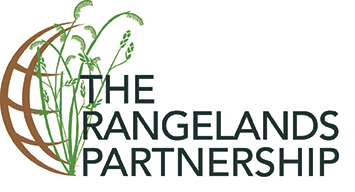 